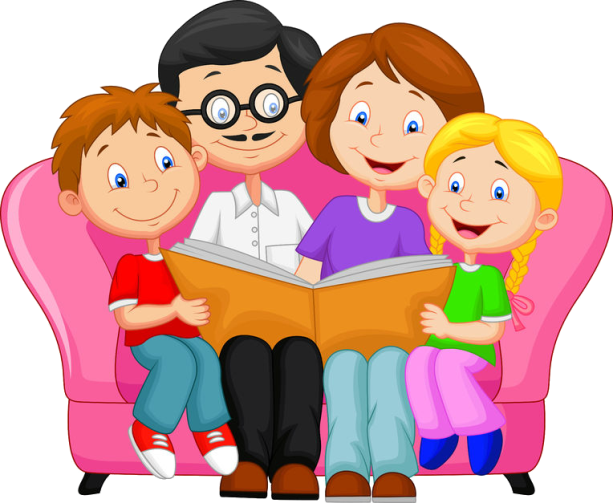 Список участников проекта «Семейное чтение» в 2021-2022 учебном году№ п/пОтметка времени регистрации в проектеНаименование ОУ (например, СОШ № 1)Категория участников проекта (возрастная параллель)Ф.И.О. ответственного лица (полностью)11.14.2021 2:27:28МБОУ СОШ №45 г. Сургут4-11Пунина Антонина Андреевна11.14.2021 2:28:32МБОУ СОШ №451-11Пунина Антонина Андреевна11.14.2021 13:45:14МБОУ СОШ № 51-4 классыЭмирагаева Анета Муталибовна11.15.2021 12:45:37МБОУ СОШ №294-8 классыАлександра Сергеевна Клюшкина11.15.2021 15:36:49МБОУ "Перспектива"1-4 классыЗайцева Светлана Валентиновна, Карпова Людмила Леонидовна11.15.2021 15:52:53МБОУ гимназия "Лаборатория Салахова"1класс -50ч; 2 класс- 50 ч; 3 класс- 30ч.; 4 класс -30ч.; 5 класс- 20 ч.Мунтяну Галины Ивановны11.15.2021 20:55:47МБОУ "Перспектива"8 летПилецкая Аделина Рамисовна11.16.2021 8:29:11МБОУ гимназия имени Ф. К Салманова1-4 классыГлухова Дильбар Рифовна11.16.2021 13:56:29МБОУ СОШ 292-5 КЛАССЫСветлана Николаевна Гаврилова11.16.2021 14:07:34МБОУ СОШ №291-4 КЛАССЫГордиенко Оксана Анатольевна, педагог-библиотекарь11.16.2021 14:15:59МБОУ СОШ №18 имени В. Я. Алексеева 4 классБлизнюк Ирина Александровна (классный руководитель), Андреева Ольга Владимировна (зам директора по ВВВР)11.17.2021 10:38:40МБОУ  СОШ  №29лучший  буктреллерГончарова  Алина  Владимировна11.17.2021 10:51:56МБОУ СОШ №201-4 классыДроздович Марина Александровна11.17.2021 18:51:35МБОУ "СТШ"5 классыКамильжанова Елена Индусовна, Морковских Олеся Робертовна11.17.2021 18:52:25МБОУ "СТШ"6 классыЛебига Ирина Викторовна, Черкашенко Елена Валентиновна11.17.2021 18:53:05МБОУ "СТШ"7 классыЗеленская Лилия Андреевна, Шаяхметова Галина Юрьевна11.17.2021 18:53:44МБОУ "СТШ"8 классыСмирнова Оксана Юрьевна, Симкина Любовь Александровна11.17.2021 18:54:22МБОУ "СТШ"9 классыГордеева Алла Николаевна, Гринёва Ольга Ивановна11.18.2021 12:54:27МБОУ СОШ №1910 классИщук Вероника Юрьевна11.18.2021 13:26:36МБОУ СОШ №151-4Авдеева Наталья Алексеевна11.20.2021 15:32:32МБОУ СОШ №275-7Наталья Ильинична Шилова11.22.2021 20:21:29МБОУ лицей №311-15Гилязова Айсылу Фаршатовна11.24.2021 16:39:14МБОУ "Перспектива"1-4Бражук Валентина Михайловна11.25.2021 11:19:06МБОУ СОШ №18 им. В.Я Алексеева8 Д классХайрисламова Зифа Айнулловна. 11.26.2021 8:43:19МБОУ СОШ №324 классКалинина Инесса Юрьевна11.26.2021 14:54:22Мбоу сош №328 летМишина Александиа Владимировна11.26.2021 15:32:56СОШ №322 классТитова Ольга Васильевна 11.26.2021 16:03:41МБОУ СОШ #327 класс Колинько Анастасия Викторовна11.26.2021 21:06:41МБОУ "Перспектива"1 классФарафонова Ирина Михайловна11.27.2021 9:46:06МБОУ СОШ 327кл.Харитонова Ольга Борисовна11.27.2021 9:46:47МБОУ СОШ 327кл.Харитонова Ольга Борисовна11.27.2021 9:51:24МБОУ СОШ 327кл.Агаева Галимат Гусейновна11.27.2021 9:56:53МБОУ СОШ 325кл.Магомедова Гульнара Рафаилевна11.27.2021 9:59:44МБОЙ СОШ 328 кл.Кротова Ирина Геннадьевна11.27.2021 10:14:34МБОУ СОШ 327кл.Колинько Анастасия Викторовна11.27.2021 10:22:48МБОУ СОШ 329 кл.Орехова Ирина Викторовна11.27.2021 10:28:28МБОУ СОШ 326кл.Садыгова Айсу Ниязиевна11.27.2021 10:33:30МБОУ СОШ 325кл.Горбунова Анасиасия Павловна11.27.2021 10:41:17МБОУ СОШ 322кл.Миндибаева Альбина Вениаминовна11.27.2021 11:08:25МБОУ СОШ 321 кл.Игнатова Елена  Владимировна11.27.2021 11:12:18МБОУ СОШ 321 лАлиева Оксана Назимовна11.27.2021 11:23:26МБОУ СОШ 324кл.Суханова Виктория Сергеевна11.27.2021 13:23:40МБОУ СОШ 322 кл.Мишина Александра Владимировна11.27.2021 13:48:49МБОУ СОШ 328 кл.Карелина Людмила Юрьевна11.27.2021 14:26:08МБОУ СОШ 321 кл.Шархитова Гулькай Яганшеевна11.27.2021 21:08:36МБОУ СОШ №328Зуева Светлана Владимировна11.28.2021 18:24:46МБОУ Сош 457 классОвчинникова Елена Викторовна 11.28.2021 19:07:09МБОУ СОШ № 327-8 летСафиханова Наиля Фахрудиновна11.29.2021 9:00:17МБОУ СОШ 22 имени Г.Ф. Пономарева3,5 классыКоролюк Наталья Сергеевна11.29.2021 9:12:55МБОУ "СТШ"1 классыОстапчук Олеся Владимировна11.29.2021 9:13:27МБОУ "СТШ"2 классыПетрова Лариса Вениаминовна11.29.2021 9:13:59МБОУ "СТШ"3 классыКашфуллина Ляйсан Илдаровна 11.29.2021 9:14:53МБОУ "СТШ"4 классыКулашкина Алена Николаевна, Радке Лариса Александровна11.29.2021 10:28:29МБОУ СОШ 324 кл.Краковская Алла Владимировна11.29.2021 10:34:53МБОУ СОШ 321кл.Краковская Алла Владимировна11.29.2021 11:21:47МБОУ НШ "Прогимназия"1-4 классыКоневских Олеся Владимировна11.29.2021 11:27:31МБОУ СОШ 324кл.Агапова Надежда Сергеевна11.29.2021 14:01:04МБОУ СОШ 325кл.Кирсанова Ольга Юрьевна11.29.2021 14:12:08МБОУ СОШ 321кл.Савинова Гульназ Вакильевна11.29.2021 14:12:48МБОУ СОШ 323 кл.Савинова Гульназ Вакильевна11.29.2021 14:43:48МБОУ СОШ 326вБагдасарян Виктория Сергеевна11.29.2021 16:18:47МБОУ СОШ 329кл.Рехлова Лилия Михайлова11.29.2021 16:23:58МБОУ СОШ №№27кл.Чиркова Анна Сергеевна11.29.2021 17:33:09МБОУ гимназия "Лаборатория Салахова"7 классСурикова Алена Николаевна11.29.2021 18:29:17МБОУ СОШ 451-4 классыГордиевских Анастасия Васильевна11.29.2021 20:01:32МБОУ СОШ 3215Ефим Константинович Матвеев11.30.2021 8:01:57МБОУ СОШ №455-7 классыГордиевских Анастасия Васильевна11.30.2021 9:52:59МБОУ НШ №309-10 лет (4 класс)Копытова Надежда Ивановна11.30.2021 11:30:12МБОУ СОШ 326 кл.Никитина Наталья Владимировна11.30.2021 11:33:11МБОУ СОШ 327 кл.Ложкин Василий Николаевич11.30.2021 11:38:19МБОУ СОШ 328 кл.Гордеева Анастасия Юрьевна11.30.2021 13:49:13МБОУ СОШ 327 кл. Красилова Галина Никифоровна11.30.2021 14:46:42МБОУ СОШ №265-8 классыТатьяна Николаевна Рогова11.30.2021 18:33:35МБОУ СОШ №56 классыЛобанова Ольга Николаевна 11.28.2021 15:00:32МБОУ гимназия "№ 21 А классБирюкова Любовь Сергеевна11.29.2021 14:55:02МБОУ гимназия № 22 В классКазбулатова Карина Рустамовна11.29.2021 14:00:12МБОУ гимназия № 23 А классДжафарова Айгюнь Расимовна11.29.2021 15:00:15МБОУ гимназия № 23В классКлафас Валентина Федоровна 11.29.2021 15:54:07МБОУ гимназия № 24А классРябенко Татьяна Григорьевна11.29.2021 12:54:17МБОУ гимназия № 24В классЛуцык Оксана Владимировна